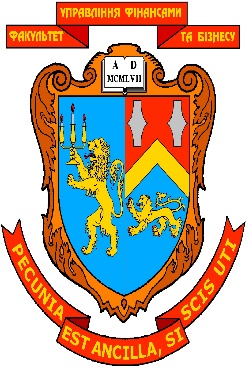 Програма навчальної дисципліни :  «Бухгалтерський облік в галузях економіки»для студентів за галуззю знань: 07 «Управління та адміністрування»спеціальності: 071 «Облік і оподаткування»спеціалізації : облік, аналіз та фінансові розслідуванняосвітнього ступеня: бакалаврденної форми навчання“28” серпня 2020 року – 8 с.Розробник: Шот А.П., доцент кафедри обліку, аналізу і контролю, к.е.н., доцент    (вказати авторів, їхні посади, наукові ступені та вчені звання)Розглянуто  та  ухвалено  на  засіданні  кафедри обліку, аналізу і контролюПротокол №1 від “28” серпня 2020 р.В.о. завідувача кафедри _____________           Романів Є.М.                                                               (підпис)                       (прізвище, ініціали)Розглянуто  та  ухвалено  Вченою радою факультету управління фінансами та бізнесуПротокол № 1  від  “28” серпня 2020 р.© Шот А.П.,  2020 рік© ЛНУ імені Івана Франка, 2020 рікРОЗДІЛ 1. Пояснювальна запискаБухгалтерський облік - це одне з основних джерел інформації про виробничу і фінансово-господарську діяльність підприємств і об’єднань, необхідної для прийняття та реалізації управлінських рішень. Науково впорядкований облік на підприємстві є основою для реалізації функції контролю і аналізу господарської діяльності. Облік має забезпечувати повсякденний контроль за правильним і цільовим використанням коштів, матеріальних, енергетичних і трудових ресурсів, їх збереженням, а також на базі аналізу сприяти поліпшенню фінансово-господарської діяльності підприємств і організацій.Навчальна дисципліна «Бухгалтерський облік у галузях економіки» для студентів спеціальності «Облік і оподаткування» деталізує загальний порядок фінансового та виробничого обліку на підприємствах окремих галузей економіки у зв’язку з особливостями їх господарських операцій та відмінностями в оподаткуванні.Знання особливостей ведення обліку в будівництві, торгівлі, сільському господарстві, автотранспорті тощо є важливими для обліковця, аналітика та аудитора, адже від дієвості та оперативності бухгалтерського обліку залежить фінансовий стан господарюючих суб’єктів.Предмет навчальної дисципліниПредметом навчальної дисципліни «Бухгалтерський облік в галузях економіки» є особливості фінансово-господарської діяльності підприємств окремих галузей економіки: торгівлі, сільського господарства, будівництва, автотранспорту; туристичної діяльності; готельного господарства. Мета навчальної дисципліниМетою навчальної дисципліни є : навчити студентів оволодіти методикою відображення господарських операцій на підприємствах з врахуванням особливостей окремих галузей відповідно до затверджених національних стандартів бухгалтерського обліку і міжнародних стандартів фінансової звітності,  вміти застосовувати здобуті теоретичні знання, навички та вміння у практичній діяльності.Основні завданняНадання студентам необхідних теоретичних знань і практичних навиків з організації ведення на підприємствах окремих галузей економіки фінансового обліку активів, капіталу, зобов’язань, витрат, доходів та фінансових результатів. Місце навчальної дисципліни в структурно-логічній схемі підготовки бакалаврівВивчення дисципліни формує базу знань та взаємопов’язана з такими дисциплінами як: економіка підприємства, мікроекономіка, фінансовий аналіз, аналіз за видами економічної діяльності, фінансовий облік, бухгалтерський облік, аудит за видами діяльності, фінансовий контроль в галузях економіки, облік і оподаткування за видами економічної діяльності та інших.Вимоги до компетентностей, знань і уміньВ результаті вивчення навчальної дисципліни у студента мають бути сформовані такі компетентності :загальні:здатність діяти соціально відповідально та свідомо;здатність проведення досліджень на відповідному рівні; здатність вчитися і оволодівати сучасними знаннями;здатність до абстрактного мислення, аналізу та синтезу; здатність працювати в команді або автономно; здатність бути критичним та самокритичним; знання та розуміння предметної області та розуміння професійної діяльності та ін.спеціальні:демонструвати розуміння вимог щодо професійної діяльності, зумовлених необхідністю забезпечення сталого розвитку України, її зміцнення як демократичної, соціальної, правової держави;ідентифікувати та оцінювати ризики недосягнення управлінських цілей суб’єкта господарювання, недотримання ним законодавства та регулювання діяльності, недостовірності звітності, збереження й використання його ресурсів.Вивчення дисципліни «Бухгалтерський облік в галузях економіки» передбачає досягнення такого кваліфікаційного рівня підготовки фахівця, за якого він повинен:знати: особливості обліку необоротних активів та виробничих запасів, витрат та доходів, порядок формування фінансових результатів в торгівлі, сільгосппідприємствах, будівництві та автотранспорті, готельному господарстві, туристичній галузі.уміти:складати бухгалтерські проведення з особливостей обліку господарських операцій в окремих галузях економіки;розв’язувати типові задачі з обліку руху запасів, необоротних активів, витрат, доходів та фінансових результатів в торгівлі, сільгосппідприємствах, будівництві та автотранспорті.Опанування навчальною дисципліною «Бухгалтерський облік в галузях економіки» повинно забезпечувати необхідний рівень сформованості вмінь:Навчальна програма складена на 4 кредити.Форми контролю – екзамен.РОЗДІЛ 2.   Тематичний план навчальної дисципліни «бухгалтерський облік в галузях економіки»РОЗДІЛ 3.   Зміст навчальної дисципліни Тема 1. Бухгалтерський облік в будівництвіОсобливості будівельного виробництва та їх вплив на організацію обліку. Особливості документального оформлення та контролю за витрачанням виробничих запасів. Облік витрат будівельної організації та визначення собівартості будівельно-монтажних робіт. Документальне оформлення та облік використання будівельних машин і механізмів.  Облік створення і використання тимчасових нетитульних споруд і пристроїв. Облік загальновиробничих витрат підрядних будівельних організацій. Облік реалізації виконаних робіт і розрахунків із замовниками.Тема 2. Бухгалтерський облік в сільськогосподарських підприємствахОсобливості сільськогосподарського виробництва та їх вплив на організацію бухгалтерського обліку. Формування і облік статутного капіталу сільськогосподарських підприємств.Поняття, визнання та оцінка біологічних активів. Облік поточних біологічних активів рослинництва та тваринництва. Облік витрат на виробництво і калькуляція собівартості продукції рослинництва та тваринництва. Облік витрат з формування основного стада, закладання і вирощування багаторічних насаджень. Облік витрат допоміжних виробництв та господарств та калькування собівартості їх продукції. Облік витрат на експлуатацію машин та обладнання. Облік готової продукції та її реалізації, доходів та фінансових результатів.Тема 3. Бухгалтерський облік в торгівліОсобливості торговельної діяльності та їх вплив на організацію обліку. Документальне оформлення надходження та вибуття товарів. Облік надходження товарів і формування їх первісної вартості. Облік реалізації товарів та торгівельної націнки. Облік транспортно-заготівельних витрат та їх списання. Склад та облік витрат обігу в торговельних підприємствах. Інвентаризація і облік товарних втрат. Облік витрат і результатів діяльності торгівельного підприємства. Тема 4.  Бухгалтерський облік готельного господарстваЗагальні положення організації готельного бізнесу та обліку готельних послуг. Документальне оформлення готельних послуг. Облік витрат і доходів у підприємствах готельного бізнесу.Тема 5. Бухгалтерський облік туристичної діяльностіСуб’єкти туристичного бізнесу, особливості та умови здійснення їх діяльності. Документальне оформлення туристичних послуг (договір, ваучер, путівка). Облік доходів та витрат туроператорів. Собівартість туристичного продукту, порядок її формування. Облік реалізації туристичних послуг. Облік турагентської діяльності та її результатів. Облік придбання путівок. Порядок розрахунків з туристами.Тема 6. Бухгалтерський облік в автотранспортних підприємствахНормативна база та особливості діяльності автотранспортних підприємств. Первинна документація з обліку. Облік руху автотранспортних засобів. Облік перевезень вантажів. Облік пасажирських перевезень. Особливості обліку міжнародних перевезень. Облік документів суворої звітності. Облік пально-мастильних матеріалів. Облік запасних частин. Облік спецодягу. Облік технічного обслуговування, ремонтів та поліпшень автотранспорту. Облік витрат автотранспортних підприємств.РОЗДІЛ 4.  Список рекомендованої літературиКонституція України від 28.06.1996 р. № 254к/96-ВР.Господарський кодекс України  від 16.01.2003 р. № 436–IV.  Митний кодекс від 13.03.2012 р. № 4495-VI. Податковий кодекс України від 02.12.2010 р. № 2755-VI. http:// www.rada.gov.uaПро бухгалтерський облік та фінансову звітність в Україні : Закон України  від 16.07. 1999 р. № 996 – XIV (зі змінами і доповненнями). http:// www.rada.gov.ua.Про державну підтримку сільського господарства України: Закон України від 24.06.2004р. № 1877-IV (в  редакції від 01.01.2017р.).Про оцінку земель: Закон України від 11.12.2003р № 1378-IV. Про туризм : Закон України вiд 15.09.1995 р. № 324/95-ВР.Про єдиний митний тариф: Закон України від 05.02.1992 р. № 2097-XII.Про господарські товариства: Закон України від 19.09.91 р. №1576.Про внесення змін до Закону України «Про бухгалтерський облік та фінансову звітність в Україні» щодо удосконалення деяких положень : Закон України  від 05.10.2017 р. № 2164 -VIII. http:// www.rada.gov.uaПро відпустки : Закон України від 15.11.1996 р. 504/96 – ВР (зі змінами і доповненнями).Про міжнародні договори: Закон України від 29.06.2004 р. № 1906-IV.Про збір та облік єдиного внеску на загальнообов’язкове державне соціальне страхування :  Закон України   від 08.07.2010 р. №2464-VІ.Про оплату праці : Закон України від 24.03.1995 р. 108/95 –ВР (зі змінами і доповненнями).Про затвердження Порядку надання послуг з тимчасового розміщення (проживання): Постанова Кабінету Міністрів України від 15.03.2006 р. № 297.Положення про інвентаризацію активів та зобов’язань. Наказ МФУ від 02.09.2014 р. № 879. Методичні рекомендації з формування складу витрат та порядку їх планування в торгівельній діяльності: наказ Міністерства економіки та з питань Європейської інтеграції України від 22.05.2002 р. №145.Національні Положення (стандарти) бухгалтерського обліку: Затв. наказами Міністерства фінансів України.Положення про ведення касових операцій в національній валюті в Україні: Постанова Правління НБУ від 29.12.2017 р.  № 148 (зі змінами і доповненнями).  Інструкція про службові відрядження в межах України та закордон : наказ МФУ від 13.03.1998р. № 59 (в редакції наказу МФУ від 10.06.1999р. № 146).Інструкція про порядок нарахування і сплати єдиного внеску на загальнообов’язкове державне соціальне страхування: наказ МФУ від 20.04.2015 р. № 449.Інструкція про порядок ведення документообігу при наданні готельних послуг у ДП «Укркомунобслуговування»: наказ  Держкомітету будівництва, архітектури та житлової політики України від 13.10.2000 р. №230.Інструкція про порядок оформлення ваучера на надання туристичних послуг та його використання: наказ Держтурадміністрації України від 06.06.2005 р.  № 50. Про затвердження Правил користування готелями й аналогічними засобами розміщення та надання готельних послуг: наказ Державної Туристичної Адміністрації України від 16.03.2004.р.№19. Методичні рекомендації з організації та ведення бухгалтерського обліку за журнально-ордерною формою на підприємствах агропромислового комплексу, затверджено наказом МАПУ від 07.03.2001 р. № 49.Методичні рекомендації з планування, обліку і калькулювання собівартості продукції (робіт, послуг) сільськогосподарських підприємств, затверджено наказом МАПУ від 28.05.2001 р. №132.План рахунків бухгалтерського обліку активів, капіталу, зобов’язань і господарських операцій підприємств і організацій : наказ МФУ від 30.11.99 № 291 зі змінами та доповненнями.Атамас П. Й. Бухгалтерський облік у галузях економіки. 2-ге вид. навч. посіб.  Київ : Центр учбової літератури, 2010. 392 с. Балченко З. А. Бухгалтерський облік в туризмі і готелях України: навч. посіб. - К.: КУТЕП, 2006. – 232 с. Бухгалтерський облік за видами економічної діяльності. Чернікова І. Б., Дергільова Г.С., Нестеренко І. С.  Харків : Видавництво «Форт», 2015.  200с. Даньків Й. Я. Бухгалтерський облік у галузях  економіки :  навч. посіб. / Й.Я. Даньків, М.Р. Лучко, М.Я. Остап’юк.   Київ : Знання, 2005.  229 с. Лишиленко О.В. Бухгалтерський облік : підручник. Київ : Видавництво «ЦНЛ», 2006. 659 с.Ресурси інтернету:http:// www.rada.gov.ua - Верховна Ради України.http://www.kmu.gov.ua/ - веб-сайт Кабінету Міністрів України.http:// www.minfin.gov.ua - Міністерство фінансів України.http:// www.ukrstat. gov.ua - Державна служба статистики України.http://sfs.gov.ua/- веб-сайт Державної фіскальної служби України.   http:// www.liga.net - Ліга Бізнес Інформ   http:// www.nau.kiev.ua - Нормативні акти Україниhttp:// www.library.univ.kiev.ua/ukr/res/resour.php3 – Бібліотеки в Україні.http://www.nbuv.gov.ua. – Національна бібліотека України ім. В.І.Вернадськогоhttp://www.nbuv.gov.ua/portal/libukr.html – Бібліотеки та науково-інформаційні центри України. http://www. buhgalteria.com.uahttp://www. vobu.com.uahttp://www. dtkt.com.uaРОЗДІЛ 5.  РЕСУРСИ МЕРЕЖІ ІНТЕРНЕТНазва рівнясформованості вмінняЗміст критерію сформованості вмінняРепродуктивнийВміння відтворювати знання, передбачені даною програмоюАлгоритмічнийВміння використовувати знання в практичній діяльності при розв’язанні типових завдань та виробничих ситуаційТворчий Здійснювати евристичний пошук 
і використовувати знання для розв’язання нестандартних завдань та проблемних ситуаційНомер темиНазва темиТема 1Бухгалтерський облік в будівництвіТема 2Бухгалтерський облік в сільськогосподарських підприємствахТема 3Бухгалтерський облік в торгівлі Тема 4Бухгалтерський облік готельного господарстваТема 5Бухгалтерський облік туристичної діяльностіТема 6Бухгалтерський облік в автотранспортних підприємствахРесурси мережі Інтернет із законодавства УкраїниРесурси мережі факультетуз навчальної дисципліни Сервер Верховної Ради України: http://www.rada.gov.ua/Міністерство фінансів Україниhttp://www.minfin.gov.ua/Державна фіскальна служба Україниhttp://www.sta.gov.ua/Державна митна служба Україниhttp://www.сustoms.gov.ua/Державна комісія з цінних паперів та фондового ринку http://www.ssmsc.gov.ua/Рахункова палата Україниhttp://www.ac-rada.gov.ua/Ліга Бізнес Інформ: www.liga.net/Нормативні акти України: www.nau.kiev.ua/Налоги и бухгалтерский учет: www.basa.tav.kharkov.ua/Право. Україна:www.legal.com. ua/oqi-bin/rnatrix.ogi/pravo. htrnlУкраїнське право: www.ukrpravo.com/Програма навчальної дисципліни Робоча програма  навчальної дисципліни Методичні рекомендації з вивчення тем Плани семінарських, практичних занятьЗавдання для проведення практичних занятьМетодичні рекомендації  та завдання з виконання самостійної роботи студента Методичні рекомендації  та завдання до виконання індивідуальної роботи студента Засоби діагностики знань студентів з навчальної дисципліни Навчальні посібники з навчальної дисципліни інші